杭州市临安区太湖源镇垃圾箱采购项目 竞争性谈判文件( 项目编号：JYZX-CG-2020001 )采购单位：杭州市临安区太湖源镇人民政府采购机构：浙江建友工程咨询有限公司 备案单位：杭州市临安区政府采购办公室确认书号：LA[2020]62号目录第一章 竞争性谈判采购公告…………………………3 第二章 谈判响应方须知………………………………5 第三章 评标办法及评标标准…………………………13第四章 谈判需求………………………………………16第五章 政府采购合同主要条款………………………21第六章 谈判响应文件格式……………………………25第一章 竞争性谈判采购公告根据《中华人民共和国政府采购法》等有关规定，经杭州市临安区政府采购办批准，经采购单位负责人同意，浙江建友工程咨询有限公司受杭州市临安区太湖源镇人民政府的委托，现就以下杭州市临安区太湖源镇垃圾箱采购项目进行竞争性谈判，现欢迎有供货能力的合格供应商参加谈判。项目编号：JYZX-CG-2020001二、采购内容及数量三、合格谈判响应方的资格要求1、符合《中华人民共和国政府采购法》第二十二条之规定；2、未被“信用中国”（www.creditchina.gov.cn）、中国政府采购网（www.ccgp.gov.cn）列入失信被执行人、重大税收违法案件当事人名单、政府采购严重违法失信行为记录名单；3、本次谈判不允许联合体参加。四、投标报名本项目实行网上报名，不接受现场报名。投标截止时间前，供应商自行登录浙江政府采购网（http://www.zjzfcg.gov.cn）进行报名。《供应商网上报名操作指南》网址：浙江政府采购网，位置：“首页-办事指南-省采中心-网上报名”（http://www.zjzfcg.gov.cn/bs_other/2018-03-30/12002.html?_=2018-03-30 11:40:47）。五、招标文件的获取：投标人可到浙江政府采购网(http://www.zjzfcg.gov.cn)、临安区政府采购网(http://www.linan.gov.cn/col/col1366369/)、、杭州市公共资源交易网（https://www.hzctc.cn/SecondPage/SecondPage?moduleID=67&ViewID=18&areaID=72）上自行查看和下载电子文件。（注：采购公告上附件里的采购文件仅供阅览使用，报名成功后才视作供应商依法获取采购文件，未进行报名的供应商，对采购文件提起的质疑，将不予受理。）谈判保证金：无七、投标说明1.本项目实行电子投标，应按照本项目招标文件和政采云平台的要求编制、加密并递交投标文件。供应商在使用系统进行投标的过程中遇到涉及平台使用的任何问题，可致电政采云平台技术支持热线咨询，联系方式：400-881-7190。2.投标人应在开标前完成CA数字证书办理。（办理流程详见http://www.zjzfcg.gov.cn/bidClientTemplate/2019-05-27/12945.html）。完成CA数字证书办理预计一周左右，建议各投标人抓紧时间办理。3.投标人通过“政采云”平台电子投标工具制作投标文件，电子投标工具请供应商自行前往浙江省政府采购网下载并安装，（下载网址：http://www.zjzfcg.gov.cn/bidClientTemplate/2019-05-27/12946.html），电子投标具体流程详见本招标公告附件：“政采云供应商项目采购-电子招投标操作指南.pdf”。八、投标截止时间、地点及要求本项目于2020年 3 月 26 日 14 时 00 分 投标截止。投标人应当在投标截止时间前完成电子投标文件的传输递交，并可以补充、修改或者撤回电子投标文件。补充或者修改电子投标文件的，应当先行撤回原文件，补充、修改后重新传输递交。投标截止时间前未完成传输的，视为撤回投标文件。投标、响应截止时间后送达的投标、响应文件，将被政采云平台拒收。其它事项各参加政府采购活动的供应商认为本采购文件、采购过程、中标或者成交结果使自己的权益受到损害的，可以在知道或者应知其权益受到损害之日起7个工作日内，以书面形式向采购人、采购代理机构提出质疑。质疑供应商对采购人、采购代理机构的答复不满意，或者采购人、采购代理机构未在规定的时间内作出答复的，可以在答复期满后十五个工作日内向同级政府采购监督管理部门投诉。质疑函范本、投诉书范本请到浙江政府采购网下载专区下载。十、业务咨询：1、采购人：杭州市临安区太湖源镇人民政府  联系人：范群峰   联系电话：0571--637918602、采购代理机构：浙江建友工程咨询有限公司联系人：张英  联系电话：0571-61087733   地址：临安区锦城街道天目路1147号新天地1号楼6楼3、同级政府采购监督管理部门名称：杭州市临安区财政局政府采购监督管理科联系人：喻伟建监督投诉电话：0571-61073953地址：杭州市临安区临天路1950号                                 浙江建友工程咨询有限公司                                   2020年 3月 16 日第二章前附表一、总则（一）适用范围仅适用于本次采购文件文件中采购项目的的谈判、验收、合同履约、付款等行为（法律、法规另有规定的，从其规定）。（二）定义1.“采购机构”系指组织本次谈判的浙江建友工程咨询有限公司。2.“谈判响应方”系指向采购机构提交谈判响应文件的单位。3、“采购人”系指委托采购机构采购本次项目的国家机关、事业单位和团体组织。4.“产品”系指供方按采购文件规定，须向采购人提供的一切设备、保险、税金、备品备件、工具、手册及其它有关技术资料和材料。5.“服务”系指采购文件规定供方须承担的安装、调试、技术协助、校准、培训、技术指导以及其他类似的义务。6.“项目”系指谈判响应方按采购文件规定向采购人提供的产品和服务。7.带“★”条款为实质性响应条款，必须响应。（三）谈判费用不论谈判结果如何，谈判响应方均应自行承担所有与谈判有关的全部费用（采购文件有其他规定的除外）。（四）特别说明：1.谈判响应方谈判所使用的资格、信誉、荣誉、业绩与企业认证必须为本法人所拥有。谈判响应方谈判所使用的采购项目实施人员必须为本法人员工（或必须为本法人或控股公司正式员工）。2. 谈判响应方应仔细阅读采购文件的所有内容，按照采购文件的要求提交谈判响应文件，并对所提供的全部资料的真实性承担法律责任。（七）采购文件的澄清与修改1. 谈判响应方应认真阅读本采购文件，发现其中有误或有不合理要求的，投标人应当以书面形式向浙江建友工程咨询有限公司提出。代理机构将在规定的时间内，在财政部门指定的政府采购信息发布媒体上发布更正公告。2.采购文件澄清、答复、修改、补充的内容为采购文件的组成部分。当采购文件与采购文件的答复、澄清、修改、补充通知就同一内容的表述不一致时，以最后发出的书面文件为准。二、谈判响应文件的编制（一）谈判响应文件的形式谈判响应文件为电子投标文件。电子投标文件，按“政采云供应商项目采购-电子招投标操作指南”及本招标文件要求制作、加密并递交。（二）谈判响应文件的组成谈判响应文件组成为资信及商务文件、技术文件、投标报价文件三部份组成。其中电子投标文件中所须加盖公章部分均采用CA签章。1、资信及商务文件内容：（无报价）（1）声明书（2）法定代表人或授权委托人的身份证（复印件）（3）有效的企业法人营业执照（复印件）（4）所有资质文件（含节能、环保、创新等凭证复印件）（5）谈判响应方企业介绍（含企业概况、技术力量、主要产品、生产规模、市场业绩等）（6）主要类似业绩证明（含同类项目实施实施情况、合同、用户情况）（7）商务偏离说明表（8）关于对采购文件中有关条款的拒绝声明（9）采购文件要求的或谈判响应方认为需要的其他商务文件或说明注：以上目录是编制资信及商务内容的基本格式要求，谈判响应方可根据自身情况进一步细化。2.技术文件内容（货物和技术服务类项目）（1）技术解决方案（含设备配置清单、技术响应情况、技术力量和技术措施等）（2）运维保障方案（含人力资源安排等）（3）优惠条件及特殊承诺（含本公司优势）（4）验收及服务评价体系方案（含技术培训、技术支撑、安装调试、售后服务等）（5）技术偏离说明（6）认为需要的其他技术文件或说明注：以上目录是编制技术响应内容的基本格式要求，供参考，谈判响应方可根据自身情况进一步补充、细化、优化。3.报价文件：（1）谈判报价一览表（2）报价明细清单（3）采购文件要求的或投标人认为需要的其它资料（二）谈判响应文件的语言及计量1、谈判响应文件以及谈判响应方与采购机构就有关谈判事宜的所有来往函电，均应以中文汉语书写。除签名、盖章、专用名称等特殊情形外，以中文汉语以外的文字表述的谈判响应文件视同未提供。2、谈判计量单位，采购文件已有明确规定的，使用采购文件规定的计量单位，采购文件没有规定的，应采用中华人民共和国法定计量单位（货币单位：人民币元），否则视同未响应。（三）谈判报价1.谈判响应文件只允许有一个报价，谈判报价应按采购文件中相关附表格式填报2.谈判报价是履行合同的最终价格，应包括货款、标准附件、备品备件、专用工具、包装、运输、装卸、保险、税金、货到就位以及安装、调试、培训、保修等一切税金和费用。（四）谈判响应文件的有效期1.自谈判响应截止日起90天内谈判响应文件应保持有效。有效期不足的谈判响应文件将被拒绝。2.成交供应商的谈判响应文件自谈判之日起至合同履行完毕止均应保持有效。（五）谈判保证金（若有）1.谈判响应方须按规定提交保证金，否则，其谈判响应将被拒绝。2.保证金形式：汇票、电汇、支票等非现金方式。3.保证金不计息。4.谈判保证金的交付时间以专户实际收到交纳资金为准。5.谈判响应单位在交纳谈判保证金时，需在进账凭证上注明用途和项目编号，以便查实核对。6. 谈判响应方有下列情形之一的，谈判保证金将不予退还：（1）谈判响应方在谈判截止时间后撤回投标文件的（2）谈判响应方在谈判过程中弄虚作假，提供虚假材料的（3）谈判响应方无故放弃或无正当理由不与采购人签订合同的（4）将中标项目转让给他人或者在谈判响应文件中未说明且未经采购单位同意，将中标项目分包给他人的（5）未按规定提交履约保证金的（6）其他严重扰乱招投标程序的7.谈判保证金的退还：未成交人谈判保证金在成交通知书发出后5个工作日内退还。成交人的谈判保证金在合同签订后5个工作日内凭鉴证合同退还。（六）谈判响应文件的签署和份数1. 谈判响应方应按本采购文件规定的格式和顺序编制、上传谈判响应文件并标注页码，谈判响应文件内容不完整、编排混乱或未做到关联导致谈判响应文件被误读、漏读或者查找不到相关内容的，是谈判响应方的责任。2.谈判响应文件须由谈判响应方在规定位置盖章并由法定代表人或法定代表人的授权委托人签署，谈判响应方应写全称。5.谈判响应文件不得涂改，若有修改错漏处，须加盖单位公章或者法定代表人或授权委托人签字或盖章。谈判响应文件因字迹潦草或表达不清所引起的后果由谈判响应方负责。三、谈判（一）谈判准备采购机构将在规定的时间和地点进行线上谈判，谈判响应方的法定代表人或其委托代理人须参加线上谈判会议。（二）谈判程序：1.采购机构宣布谈判会议开始，介绍到会人员；2.采购机构开启各谈判响应方的解密投标文件；3在政采云平台系统规定的解密时间截止前，未解密成功的投标文件做无效响应；4.谈判小组对各谈判响应文件进行评审，并依次与合格的谈判响应方进行谈判；5.满足采购要求的谈判响应方进行最后报价；6.宣布拟成交候选人；7.采购机构线上打印谈判记录；同时由谈判小组、采购人代表、监督人当场签字确认。8.会议结束。四、评审详见第三章评标办法及评标标准五、定标（一）确定成交人。本项目由采购人确定成交人。1.谈判结束，评审报告经采购人确认后，将采购结果发布采购公告的网站上，进行7个工作日的预成交公示。2. 采购人对评审结果无异议的，采购人应在收到评标报告后5个工作日内对评标结果进行确认。（二）采购人依法确定成交人后，采购机构以书面形式发出《成交通知书》。六、合同授予（一）签订合同1.成交人应自成交通知书发出后5日内与采购人签定合同。2.成交人拖延、拒签合同的,将被扣罚谈判保证金并取消成交资格。（二）履约保证金1.签订合同前，成交人应根据竞争性谈判文件确定的履约保证金的金额，向采购人交纳履约保证金。2.签订合同后，如成交人不按双方签订合同约定履约，则没收其全部履约保证金，履约保证金不足以赔偿损失的，按实际损失赔偿。3.履约保证金在合同履行后自动转为项目质保金，在质保期满后无息退还。七、货款的结算详见采购需求。八、其它★《中华人民共和国政府采购法》第七十七条供应商有下列情形之一的，处以采购金额千分之五以上千分之十以下的罚款，列入不良行为记录名单，在一至三年内禁止参加政府采购活动，有违法所得的，并处没收违法所得，情节严重的，由工商行政管理机关吊销营业执照；构成犯罪的，依法追究刑事责任：（一）提供虚假材料谋取中标、成交的；（二）采取不正当手段诋毁、排挤其他供应商的；（三）与采购人、其他供应商或者采购代理机构恶意串通的；（四）向采购人、采购代理机构行贿或者提供其他不正当利益的；（五）在招标采购过程中与采购人进行协商谈判的；（六）拒绝有关部门监督检查或者提供虚假情况的。供应商有前款第（一）至（五）项情形之一的，中标、成交无效。★《中华人民共和国政府采购法实施条例》第七十二条　供应商有下列情形之一的，依照政府采购法第七十七条第一款的规定追究法律责任：　　（一）向评标委员会、竞争性谈判小组或者询价小组成员行贿或者提供其他不正当利益；　　（二）中标或者成交后无正当理由拒不与采购人签订政府采购合同；　　（三）未按照采购文件确定的事项签订政府采购合同；　　（四）将政府采购合同转包；　　（五）提供假冒伪劣产品；　　（六）擅自变更、中止或者终止政府采购合同。　　供应商有前款第一项规定情形的，中标、成交无效。评审阶段资格发生变化，供应商未依照本条例第二十一条的规定通知采购人和采购代理机构的，处以采购金额5‰的罚款，列入不良行为记录名单，中标、成交无效。　　★《中华人民共和国政府采购法实施条例》第七十三条　供应商捏造事实、提供虚假材料或者以非法手段取得证明材料进行投诉的，由财政部门列入不良行为记录名单，禁止其1至3年内参加政府采购活动。　　★《中华人民共和国政府采购法实施条例》第七十四条　有下列情形之一的，属于恶意串通，对供应商依照政府采购法第七十七条第一款的规定追究法律责任，对采购人、采购代理机构及其工作人员依照政府采购法第七十二条的规定追究法律责任：　　（一）供应商直接或者间接从采购人或者采购代理机构处获得其他供应商的相关情况并修改其投标文件或者响应文件；　　（二）供应商按照采购人或者采购代理机构的授意撤换、修改投标文件或者响应文件；　　（三）供应商之间协商报价、技术方案等投标文件或者响应文件的实质性内容；　　（四）属于同一集团、协会、商会等组织成员的供应商按照该组织要求协同参加政府采购活动；　　（五）供应商之间事先约定由某一特定供应商中标、成交；　　（六）供应商之间商定部分供应商放弃参加政府采购活动或者放弃中标、成交；　　（七）供应商与采购人或者采购代理机构之间、供应商相互之间，为谋求特定供应商中标、成交或者排斥其他供应商的其他串通行为。第三章评标办法及评标标准第一条 评标（谈判）按下列程序进行：（一）依法组建评标（谈判）委员会；（二）谈判前准备；（三）技术标评审；（四）报价评审（五）完成评审报告。第二条 采购机构依法组建由3人以上（含）奇数的人员组成的评标委员会（谈判小组），负责对谈判响应文件进行审查、质询、评审和比较等。谈判小组由采购单位代表和政府采购专家组成，其中政府采购专家人数不少于成员总数的三分之二。第三条 评标委员会（谈判小组）必须公平、公正、客观，不带任何倾向性和启发性；不得向外界透露任何与评标有关的内容；任何单位和个人不得干扰、影响评审的正常进行。第四条 本项目资信及商务文件、技术文件、报价文件一起开。第五条 本项目采用最低评标价法，即在全部满足谈判文件实质性要求、服务和质量对等的前提下，以最终报价最低的谈判响应方为成交供应商。公示结束后，经采购人确定，原则上选择第一中标候选人为成交供应商，如第一中标候选人出现无法履约等情形，可选择第二中标候选人为成交供应商。（本项目采用最低价法，即在全部满足谈判文件实质性要求、服务和质量对等的前提下，以最终报价最低的谈判响应方为成交供应商。）第六条评标（谈判）步骤1、在资格审查时，如发现下列情形之一的，谈判响应文件将被视为无效投标：1）谈判响应方未能提供合格的资格文件；2）谈判响应文件应盖公章而未盖公章的；3）谈判响应方未按要求提交谈判保证金或谈判截止时谈判保证金未到账的（若有）；4）谈判响应文件的关键内容字迹模糊、无法辨认的,或者谈判响应文件中经修正的内容字迹模糊难以辩认或者修改处未按规定签名盖章的；5）谈判响应方拒绝按采购文件修正原则对谈判响应文件进行修正的；6）谈判响应文件内容虚假的。7）不符合法律、法规和本采购文件规定的其他实质性要求的。2、谈判评审要点1）谈判响应方资格、资质；2）谈判方案与需求的吻合程度，包括方案的科学性、先进性、合理性和扩展性等；3 ）谈判响应方报价的合理性；4 ）谈判响应方在从事同类项目建设的有关业绩；5）谈判响应方提交的项目偏差情况；6 ）谈判响应方实施方案、交货期的科学性、规范性、可操作性，包括安排参与项目的人员的素质、技术能力、经验及人数是否符合采购要求；7 ）谈判响应方提出的优惠条件和承诺；8 ）谈判响应方的质保、后续技术支持和维护能力；9 ）谈判响应方本地化的服务能力；10 其他。3、最终报价1）谈判结束后，谈判小组将要求谈判响应方在规定时间内确定最终报价。2）谈判小组将对谈判响应方的方案、报价、企业综合能力、对项目的投入等方面进行谈判和综合评审，对实质上响应采购文件的谈判响应方，根据最终有效报价、技术服务方案、综合实力等情况，形成评审意见。4、错误修正谈判响应文件如果出现计算或表达上的错误，修正错误的原则如下：1.报价一览表总价与报价明细表汇总数不一致的，以开标一览表为准；2.大写金额和小写金额不一致的，以大写金额为准；3.总价金额与单价汇总金额不一致的，以单价金额计算结果为准；4.对不同文字文本谈判响应文件的解释发生异议的，以中文正本为准。按上述修正错误的原则及方法调整或修正谈判响应文件的谈判报价，谈判响应方同意并签字确认后，调整后的谈判报价对谈判响应方具有约束作用。如果谈判响应方不接受修正后的报价，则其谈判将作为无效处理。5、在报价评议时，如发现下列情形之一的，谈判响应文件将被视为无效：1）以赠送方式的报价；2）谈判最终报价超出上限价的；3）评审时如发现供应商的报价明显高于其市场报价或低于成本价的，应要求该供应商书面说明并提供相关证明材料。该供应商不能合理说明原因并提供证明材料的，评审小组应将该供应商的谈判响应文件作无效处理。6、不符合法律、法规和本采购文件规定的其他实质性要求的（实质上没有响应谈判响应文件要求的谈判将被视为无效，但谈判小组认定属于谈判响应方疏忽、笔误所造成的差错，应当允许其在谈判结束之前进行修改或者补正）。第七条谈判内容的保密1）谈判开始后，直到宣布成交结果止，凡属于审查、澄清、评价和比较的所有资料，都不应向谈判响应方或与谈判无关的其他人泄露。2）在谈判响应文件的审查、澄清、评价和比较以及确定成交供应商过程中，谈判响应方对采购机构和评审小组施加影响的任何行为，都将导致取消资格。第八条谈判响应文件的澄清对谈判响应文件中含义不明、表述不一致或有明显计算错误等内容，谈判小组将对谈判响应方进行询标，并要求谈判响应方作书面澄清；谈判响应方的书面澄清，应由法定代表人或授权代表签字，作为谈判响应文件的补充部分。 采购需求按照区农办“清洁乡村”要求，太湖源镇于2015年度改造建设各村垃圾收集点，解决了垃圾落地、二次污染问题，至今已清洁直运四年有余，现垃圾收集箱已基本侵蚀，经多次修复后已经无法再次使用，存在运输中“跑冒漏滴”现象，现经上级批准，决定对此项目委托采购。根据太湖源各村实际情况，经讨论协商后，决定更换以下数量：二、采购内容3吨垃圾箱技术参数外形尺寸（长×宽×高）（m）：3.4m*1.8m*1.8m；箱体容积：不小于11 m³；底板/边厚度mm：底板厚度大于4mm，边厚度大于3mm；收集门形式：双门；滚轮型式：前轮万向，定向实心铁后轮，定向实心铁后轮要配备2个轴承；后门型式：自开、全密封、手动或自动锁止，箱体无泄漏液体和垃圾；箱体四周张贴户外车贴型相关标志标识，具体由采购人与成交人协商后确定；供货期：合同签订后一个月内；违约情况：若成交人交货期拖延货物不能满足采购人要求，采购人有权单方面终止全部合同，中标单位须赔偿采购人一切损失费用。3吨碳钢（镀锌）垃圾箱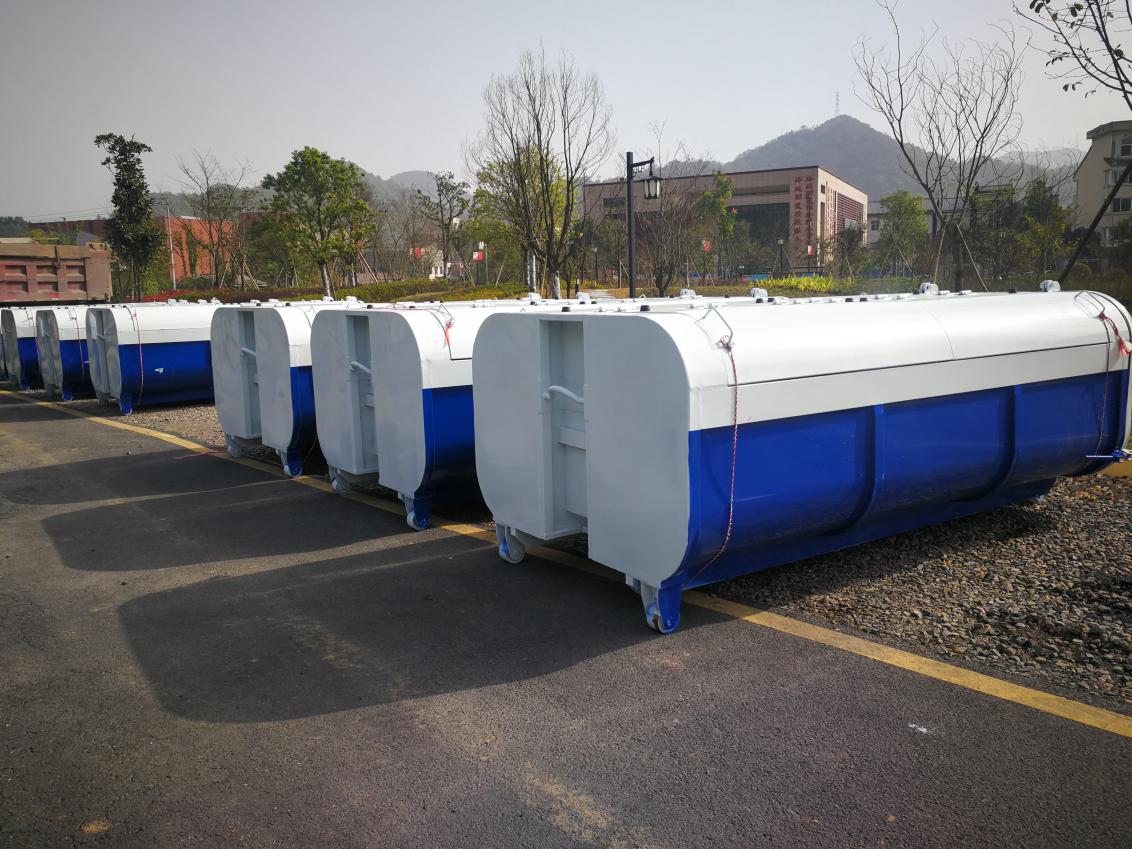 第五章 政府采购合同主要条款指引（具体专用条款由采购人提供）甲方（采购人）：乙方（供应商）：鉴证方：浙江建友工程咨询有限公司甲、乙双方根据浙江建友工程咨询有限公司关于项目编号为**********的（标项及名称）项目竞争性谈判的结果，签署本合同。一、货物内容及合同价格注：1、以上表格可自行扩展；商品型号、数量、配置要求等也可附详细清单；　2、以上合同总价包含产品到达用户并能正常使用所需的一切费用。二、技术资料1.乙方应按谈判文件规定的时间向甲方提供使用货物的有关技术资料。2. 没有甲方事先书面同意，乙方不得将由甲方提供的有关合同或任何合同条文、规格、计划、图纸、样品或资料提供给与履行本合同无关的任何其他人。即使向履行本合同有关的人员提供，也应注意保密并限于履行合同的必需范围。三、知识产权乙方应保证所提供的货物或其任何一部分均不会侵犯任何第三方的知识产权。四、产权担保乙方保证所交付的货物的所有权完全属于乙方且无任何抵押、查封等产权瑕疵。五、转包或分包本合同范围的货物，应由乙方直接供应，不得转让他人供应，否则，甲方有权解除合同，没收质量保证金并追究乙方的违约责任。六、质保期和质保金1.质保期年。（自交货验收合格之日起计）2.质保金元。[质量保证金在合同约定交货验收合格满（）个月之日起5个工作日内无息退还]七、交货期、交货方式及交货地点1. 交货期：2. 交货方式：3. 交货地点：八、货款支付付款方式：九、税费本合同执行中相关的一切税费均由乙方负担。十、质量保证及售后服务1.乙方保证本合同中所供应的商品是最新生产的符合国家技术规格和质量标准的出厂原装合格产品。如发生所供商品与合同不符，甲方（使用方）有权拒收或退货，由此产生的一切责任和后果由乙方承担。2. 乙方提供的货物在质保期内因货物本身的质量问题发生故障，乙方应负责免费更换。对达不到技术要求者，根据实际情况，经双方协商，可按以下办法处理：⑴更换：由乙方承担所发生的全部费用。⑵贬值处理：由甲乙双方合议定价。⑶退货处理：乙方应退还甲方支付的合同款，同时应承担该货物的直接费用（运输、保险、检验、货款利息及银行手续费等）。3. 在质保期内，乙方应对货物出现的质量及安全问题负责处理解决并承担一切费用。4.上述的货物在质保期内免费保修，因人为因素出现的故障不在免费保修范围内。超过保修期的机器设备，终生维修，维修时只收部件成本费。十一、调试和验收1. 甲方对乙方提交的货物依据谈判文件上的技术规格要求和国家有关质量标准进行现场验收。货到后，甲方需在五个工作日内验收。2. 乙方交货前应对产品作出全面检查和对验收文件进行整理，并列出清单，作为甲方收货验收和使用的技术条件依据，检验的结果应随货物交甲方。3. 甲方对乙方提供的货物在使用前进行调试时，乙方需负责安装并培训甲方的使用操作人员，并协助甲方一起调试，直到符合技术要求，甲方才做最终验收。4. 对技术复杂的货物，甲方应请国家认可的专业检测机构参与验收，并由其出具质量检测报告。5. 验收时乙方必须在现场，验收完毕后作出验收结果报告；验收费用由乙方负责。十二、货物包装1. 乙方应在货物发运前对其进行满足运输距离、防潮、防震、防锈和防破损装卸等要求包装，以保证货物安全运达甲方指定地点。2. 使用说明书、质量检验证明书、随配附件和工具以及清单一并附于货物内。十三、违约责任1. 甲方无正当理由拒收货物的，甲方向乙方偿付拒收货款总值的百分之五违约金。2. 甲方无故逾期验收和办理货款支付手续的,甲方应按逾期付款总额每日万分之五向乙方支付违约金。3. 乙方逾期交付货物的，乙方应按逾期交货总额每日千分之六向甲方支付违约金，由甲方从待付货款中扣除。逾期超过约定日期10个工作日不能交货的，甲方可解除本合同。乙方因逾期交货或因其他违约行为导致甲方解除合同的，乙方应向甲方支付合同总值5%的违约金，如造成甲方损失超过违约金的，超出部分由乙方继续承担赔偿责任。4. 乙方所交的货物品种、型号、规格、技术参数、质量不符合合同规定及谈判文件规定标准的，甲方有权拒收该货物，乙方愿意更换货物但逾期交货的，按乙方逾期交货处理。乙方拒绝更换货物的，甲方可单方面解除合同。十四、不可抗力事件处理1. 在合同有效期内，任何一方因不可抗力事件导致不能履行合同，则合同履行期可延长，其延长期与不可抗力影响期相同。2. 不可抗力事件发生后，应立即通知对方，并寄送有关权威机构出具的证明。3. 不可抗力事件延续120天以上，双方应通过友好协商，确定是否继续履行合同。十五、诉讼双方在执行合同中所发生的一切争议，应通过协商解决。如协商不成，可向甲方所在地法院起诉。十六、合同生效及其它1. 合同经甲、乙、鉴证方三方签字并加盖单位公章后生效。2.合同执行中涉及采购资金和采购内容修改或补充的，须经采购中心、财政部门审批，并签书面补充协议，经报政府采购监督管理部门备案后，方可作为主合同不可分割的一部分。3.谈判文件、谈判响应文件与本合同具有同等法律效力。4.本合同未尽事宜，遵照《合同法》有关条文执行。5.本合同一式五份，具有同等法律效力，甲、乙各执二份，鉴证方留存一份。甲方（盖章）：                    乙方（盖章）：地址：地址：法定（授权）代表人：             法定（授权）代表人：联系电话：                       联系电话：开户银行及账号：鉴证方（盖章）：浙江建友工程咨询有限公司法定（授权）代表人： 地址：杭州市临安区锦城街道新天地1号楼6楼电话：0571-61087733                  签订时间：   年    月   日第六章 谈判响应文件格式封面格式正本或副本***项目名称项目编号：************** （标项*）资信及商务文件单位全称（公章）：地址：时间：★资信及商务部分内容（1）声明书（2）法定代表人及授权委托人的身份证（复印件）（3）有效的企业法人营业执照（复印件）（4）所有资质文件（含节能、环保、创新等凭证复印件）（5）谈判响应方企业介绍（含企业概况、技术力量、主要产品、生产规模、市场业绩等）（6）主要类似业绩证明（含同类项目实施实施情况、合同、用户情况）（7）商务偏离说明表（8）关于对采购文件中有关条款的拒绝声明（9）采购文件要求的或谈判响应方认为需要的其他商务文件或说明注：以上目录是编制资信及商务内容的基本格式要求，谈判响应方可根据自身情况进一步细化。一、声明书（采购机构）：我公司声明截止投标时间近三年以来，在浙江省范围内政府采购领域中，在项目谈判和合同履约期间无任何不良行为记录和违法、违规行为。我公司自愿参加项目(编号：         )政府采购项目的谈判，并保证谈判响应文件中所列举的报价及相关资料和公司基本情况资料是真实的、合法的。我公司已详细阅读全部“采购文件”，包括修改文件（如果有）以及全部招标资料和相关附件，并已了解我公司在招投标过程中的权利和义务。我公司理解并接受采购文件的各项规定和要求，同意此次采购文件中的各项内容，并同意提供按照贵方可能要求的与谈判有关的一切数据或资料等。本公司如中标，保证按照谈判响应文件的承诺与贵方签订合同，保证履行合同条款并缴纳履约保证金。谈判响应方名称(公章)：法定代表人或授权委托人(签字)：日期：年月日二、法定代表人及授权委托人的身份证（复印件）三、有效的企业法人营业执照（复印件）四、所有资质文件（复印件）（由谈判响应方根据采购需求及采购文件自行编制）五、谈判响应方介绍（由谈判响应方自行编制）附表: 谈判响应方信息谈判响应方名称（公章）：法定代表人或授权委托人（签字）：日期：  年  月  日六、主要业绩证明附表 :相关项目建设业绩一览表注：谈判响应方可按上述的格式自行编制，须随表提交相应的合同复印件或用户单位验收证明。谈判响应方名称（公章）：法定代表人或授权委托人（签字）：日期：年月日七、商务偏离说明表谈判响应方名称（公章）：法定代表人或授权委托人（签字）：日期：2015年月日八、对采购文件中有关条款的拒绝声明（由谈判响应方根据采购需求自行编制）谈判响应方名称（公章）：法定代表人或授权委托人（签字）：日期：年月日九、其他商务文件或说明（由谈判响应方根据采购需求自行编制）谈判响应方名称（公章）：法定代表人或授权委托人（签字）：日期：年月日封面格式正本或副本***项目名称项目编号：************** （标项*）技术文件单位全称（公章）：地址：时间：★技术响应部分内容（1）技术解决方案（含设备配置清单、技术响应情况、技术力量和技术措施等）（2）运维保障方案（含人力资源安排等）（3）优惠条件及特殊承诺（含本公司优势）（4）验收及服务评价体系方案（含技术培训、技术支撑、安装调试、售后服务等）（5）技术偏离说明（6）认为需要的其他技术文件或说明注：以上目录是编制技术响应内容的基本格式要求，供参考，谈判响应方可根据自身情况进一步补充、细化、优化。设备配置清单单位全称（公章）：标项：全权代表签名：日期：技术响应表单位全称（公章）：标项：注：谈判响应方应根据谈判响应设备的性能指标、对照谈判文件要求在“偏离情况”栏注明“正偏离”、“负偏离”或“无偏离”。全权代表签名：日期：项目实施人员（主要从业人员及其技术资格）一览表单位全称（公章）：标项：注：在填写时，如本表格不适合谈判响应单位的实际情况，可根据本表格式自行划表填写。全权代表签名：日期：选配件、专用耗材、售后服务优惠表（若有）单位全称（公章）：标项：全权代表签名：日期：工程量/原材料、人工费清单单位全称（公章）：标项：全权代表签名：日期：封面格式正本或副本***项目名称项目编号：************** （标项*）报价文件单位全称（公章）：地址：时间：★报价文件（1）谈判报价一览表（2）报价明细清单（3）中小企业声明函（4）采购文件要求的或投标人认为需要的其它资料报价一览表单位全称（公章）：项目编号及标项：注: 1、此表报价单不得涂改，请按规定要求填报。2、以上报价应与“报价明细表”中的“合计”数相一致。3、项目费用包括项目实施所需的工程费、工时费、服务费、运输费、安装调试费、购买及制作标书费、税费及其他一切费用。全权代表（签字）：日期：报价明细表单位全称（公章）：标项：全权代表签名：日期：中小企业声明函本公司郑重声明，根据《政府采购促进中小企业发展暂行办法》（财库[2011]181号）的规定，本公司为        （请填写：中型、小型、微型）企业。即，本公司同时满足以下条件：1.根据《工业和信息化部、国家统计局、国家发展和改革委员会、财政部关于印发中小企业划型标准规定的通知》（工信部联企业[2011]300号）规定的划分标准，本公司为        （请填写：中型、小型、微型）企业。2.本公司参加        单位的        项目采购活动提供本企业制造的货物，由本企业承担工程、提供服务，或者提供其他        （请填写：中型、小型、微型）企业制造的货物。本条所称货物不包括使用大型企业注册商标的货物。本公司对上述声明的真实性负责。如有虚假，将依法承担相应责任。企业名称（盖章）：                  日期：        年    月    日项目名称数量预算金额备注杭州市临安区太湖源镇垃圾箱采购项目17只34万元序号内容及要求1一、项目名称：杭州市临安区太湖源镇垃圾箱采购项目二、实施地点：临安区三、项目实施范围：具体要求详见谈判文件第四章谈判需求。四、质量要求：先进、安全、开放、实用、性价比高。2谈判保证金应按《采购公告》五规定交纳。3答疑与澄清：谈判响应方如认为采购文件表述不清晰、存在歧视性或者其他违法内容的，应当以书面形式要求采购机构或采购人作出书面解释、澄清或者向采购机构提出书面质疑，逾期不再受理。4谈判截止时间：2020年 3 月 26 日 14 时 00 分5开标时间、地点：2020年 3 月 26 日 14 时 00 分, 本项目采用全流程电子化交易，无须参加现场开标。6本项目实行网上投标。
目前政府采购全流程电子化交易，供应商应准备电子投标文件,电子投标文件按政采云平台项目采购-电子招投标操作指南及本招标文件要求递交。
投标文件均由资信及商务文件、技术文件、报价文件组成。投标人务必按时自行解密，规定时间内解密失败者作无效响应处理。7投标文件的接受：投标人应当在投标截止时间前完成电子投标文件的传输递交，并可以补充、修改或者撤回电子投标文件。补充或者修改电子投标文件的，应当先行撤回原文件，补充、修改后重新传输递交。投标截止时间前未完成传输的，视为撤回投标文件。投标、响应截止时间后送达的投标、响应文件，将被政采云平台拒收。8质量保证金的收取及退还:按合同总金额的5%计收，合同履行完毕（验收合格满12个月没有质量问题索赔）后5日内无息退还。9付款方式：采购人自行支付，详见采购需求。10信用记录：根据财库[2016]125号文件，通过“信用中国”网站（www.creditchina.gov.cn）、中国政府采购网（www.ccgp.gov.cn），以开标当日网页查询记录为准。对列入失信被执行人、重大税收违法案件当事人名单、政府采购严重违法失信行为记录名单的供应商，其投标将作无效标处理。11政府采购节能环保产品：投标产品若属于节能环保产品的，请提供财政部、环境保护保部发布有效期内环境标志产品政府采购清单以及财政部、发改委联合发布有效期内节能产品政府采购清单。招标需求中要求提供的产品属于节能清单中政府强制采购节能产品品目的，投标人须提供该清单内产品，否则其投标将作为无效标处理。12小微企业有关政策：1、根据财库〔2011〕181号的相关规定，在评审时对小型和微型企业的投标报价给予 6 %的扣除，取扣除后的价格作为最终投标报价（此最终投标报价仅作为价格分计算）。属于小型和微型企业的，投标文件中投标人必须提供的《中小企业声明函》，并在报价明细表中说明制造商情况。联合体投标时，联合体各方均为小型、微型企业的，联合体视同为小型、微型企业享受政策;联合体其中一方为小型、微型企业的，联合协议中约定小型、微型企业的协议合同金额占到联合体协议合同总额30%以上的，给予联合体    (2-3%)的价格扣除，须同时提供联合体协议约定（包含小型、微型企业的协议合同份额）。2、根据财库[2017]141号的相关规定，在政府采购活动中，残疾人福利性单位视同小型、微型企业，享受评审中价格扣除政策。属于享受政府采购支持政策的残疾人福利性单位，应满足财库[2017]141号文件第一条的规定，并在投标文件中提供残疾人福利性单位声明函（见附件）。3.根据财库[2014]68号的相关规定，在政府采购活动中，监狱企业视同小型、微型企业，享受评审中价格扣除政策，并在投标文件中提供由省级以上监狱管理局、戒毒管理局（含新疆生产建设兵团）出具的属于监狱企业的证明文件（格式自拟）。”(注：未提供以上材料的，均不给予价格扣除）。13投标文件有效期：90天14【成交价*1.5%】*中标价相应折扣，由中标单位支付。中标服务费参照《浙江省物价局转发国家计委关于印发招标代理服务收费管理暂行办法的通知》（浙价服[2003] 77号），根据临财发【2019】174号文件有关规定收费标准执行。（中标价低于100万元的，按不高于收费标准的80%折扣收取；中标价为100万元至500万元的，按不高于收费标准70%收取；若收费标准不足3000元的，可按不超过3000元标准收取。）15解释：本采购文件的解释权属于浙江建友工程咨询有限公司。行政村数量龙须山2只白沙6只神龙川3只溪口1只指南山2只东坑2只车辆自带1只合计17只项目名称采购内容规格及材质数量单价(元)总价(元)(最高限价）杭州市临安区太湖源镇垃圾箱采购项目垃圾箱3吨；尺寸约长3.4米、高1.8米、宽1.8米；碳钢（镀锌）材质。垃圾箱需配合专用勾臂车（型号：徐工牌XZJ5θ7θ2XXQ4）使用17个20000340000合计合计合计合计采购内容设备性能、型号、配置等品牌单价数量小计合计小写：大写资质要求资质要求应标单位具备资质应标单位具备资质应标单位具备资质应标单位具备资质应标单位具备资质应标单位具备资质必备资质资质级别资质名称资质级别颁证机构证书有效期（起止年月）证书复印件所在页码备注其他资质资质级别资质名称资质级别颁证机构证书有效期（起止年月）证书复印件所在页码备注项目叙述/提供1.	一般情况1.1	公司名称（包括：母公司/附属公司/办事处）1.2	公司地址1.3	公司成立时间1.4	公司主业1.5	业务范围1.6	从事类似项目实施的情况，1.7	也可列举出在其它行业从事的相应工作。1.8	典型工程实例: 需提供合同	复印件，成功案例单位出具的用户报告并加盖公章2.	支持与经验2.1	支持服务能力系统分析、设计、集成人员的数量、学历、资历，典型开发实例；3．公司的组织结构简图（以下可另附）4．法定代表人身份证明5．其它项目名称项目类型简要描述项目投资（万元）开竣工日期项目地址与建设单位联系电话所在页码采购文件条目号采购文件商务条款应标文件商务条款说明序号设备名称品牌规格型号单位及数量性能及指标产地谈判文件要求谈判响应文件响应偏离情况姓名职务专业技术资格证书编号参加本单位工作时间劳动合同编号序号优惠内容适用机型单价比谈判响应报价优惠率（%）123456序号设备及材料名称品牌规格型号性能及指标单位及数量产地工程量及费用项目工程量及费用项目具体内容具体内容具体内容单位及数量单位及数量工程量工时数项目名称数量谈判报价备注采购内容设备性能、型号、配置等品牌单价数量小计合计小写：大写